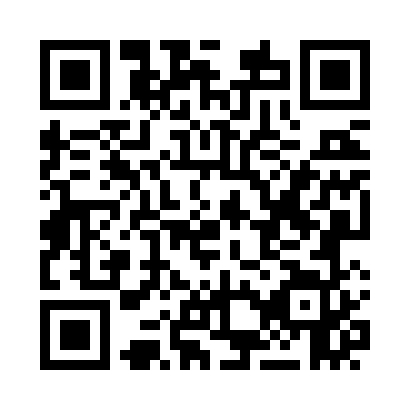 Prayer times for Yallingup, AustraliaWed 1 May 2024 - Fri 31 May 2024High Latitude Method: NonePrayer Calculation Method: Muslim World LeagueAsar Calculation Method: ShafiPrayer times provided by https://www.salahtimes.comDateDayFajrSunriseDhuhrAsrMaghribIsha1Wed5:306:5412:173:175:396:592Thu5:306:5512:173:165:386:583Fri5:316:5612:173:155:376:574Sat5:326:5712:173:155:366:565Sun5:326:5712:173:145:366:566Mon5:336:5812:173:135:356:557Tue5:346:5912:163:135:346:548Wed5:347:0012:163:125:336:539Thu5:357:0012:163:115:326:5310Fri5:357:0112:163:115:316:5211Sat5:367:0212:163:105:306:5112Sun5:377:0212:163:095:306:5113Mon5:377:0312:163:095:296:5014Tue5:387:0412:163:085:286:5015Wed5:387:0512:163:085:286:4916Thu5:397:0512:163:075:276:4817Fri5:407:0612:163:065:266:4818Sat5:407:0712:163:065:266:4719Sun5:417:0812:163:055:256:4720Mon5:417:0812:163:055:246:4621Tue5:427:0912:173:055:246:4622Wed5:427:1012:173:045:236:4623Thu5:437:1012:173:045:236:4524Fri5:447:1112:173:035:226:4525Sat5:447:1212:173:035:226:4426Sun5:457:1212:173:035:226:4427Mon5:457:1312:173:025:216:4428Tue5:467:1412:173:025:216:4429Wed5:467:1412:173:025:206:4330Thu5:477:1512:183:015:206:4331Fri5:477:1512:183:015:206:43